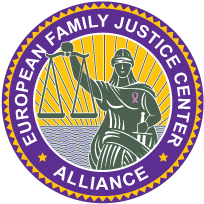 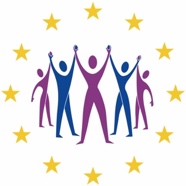 PRAKTISCHE TIPS VOOR BELEIDSMAKERS OP LOAAL, REGIONAAL EN LANDELIJK NIVEAUDe COVID-19 maatregelen hebben een grote impact op iedereen binnen de samenleving, maar vooral ook op de (mogelijke) slachtoffers van huiselijk geweld en kindermishandeling. Beperkende maatregelen van de fysieke vrijheid, sluiting van scholen, verplicht thuis blijven, sterk gereduceerd sociaal contact, mogelijk verlies van baan, financiele onzekerheid zijn, zoals we wetenm de grootste risicofactoren voor huiselijk geweld en kindermishandeling. De overheid mag onder de druk van de Covid-19 crisis niet de situatie van deze slachtoffers van huiselijk geweld en kindermishandeling  uit het oog verliezen, gezien zij deel uitmaken van de meest kwetsbare groepen in onze samenleving, die vaak gebukt gaan onder lange-termijneffecten van het geweld dat hun is aangedaan. Hoe kan de overheid tijdens deze crisis een belangrijke contributie leveren aan de kwetsbare groepen binnen de samenleving? Enkele praktische tips:Geef hulpverleningsorganisaties, politie en justitie maximaal de mogelijkheden om hun rol in veiligheidsplanning bij (vermoedens van) huiselijk geweld en kindermishandeling te kunnen blijven vervullen.Informeer de samenleving heel nadrukkelijk dat ondanks alle COVID-19 maatregelen de aandacht voor huiselijk geweld en kindermishandeling onverkort van kracht blijft. Overweeg bv. een ‘Zero-tolerance’ beleid in te voeren bij situaties van huiselijk geweld en kindermishaneling. Geef de duidelijke boodschap dat de ondanks alle COVID-19 maatregelen de overheid de ernst en impact van huiselijk geweld en kindermishandeling erkend en (potentiële) slachtoffers en hun gezinnen blijft motiveren om hulp te zoeken. Geef de boodschap dat de overheid hun niet in steek laat. Zorg voor een heldere en duidelijk communicatie over de mogelijke beschikbare hulpbronnen voor gezinnen waarbij sprake is van een (dreigende) situatie van huiselijk geweld en kinfermishandeling.Maak zoveel mogelijk gebruik van de landelijke media, zoals TV, radio, social media, etc.Speel als overheid in op de solidariteit van medeburgers ten aanzien van slachtoffers van huiselijk geweld en kindermishandeling, roep op om mee te waken over gezinnen in precaire situaties en in contact te treden bij (vermoeden van) geweld. Amandine Clavaud, policy adviser on Europe and Gender Equality within the Fondation JeanJaurès (Paris):“We have to be very attentive to the risks towards women and children amid this crisis, because the work of associations will possibly slow down with the quarantine. In the case where public services reach saturation point, the treatments of domestic violence cases should definitely not be left behind, but fully part of the whole strategy in dealing with the crisis.”Source Euractiv.com  COVID-19 isolation could create ‘fertile ground for domestic violence’